Chers amis Cana Welcome,Nous avons tous déjà noté les dates du Weekend commun, les DATES.Voici quelques informations utiles pour vous préparer sereinement.

Ce week-end s’adresse à la famille, pas seulement aux couples, c’est une expérience à vivre ensemble. Les enfants vivront un week-end prévu pour eux. L’hébergement de tous est prévu sur place.Le week-end commence à 14h00 le Samedi XX et se termine le Dimanche XX et il forme un tout.

Nous sommes accueillis par la Communauté du Chemin Neuf au monastère de Bouvines, dont voici l’adresse: Ce que vous pouvez apporter : Prévoir une boîte de crayons de couleur par couplePour la nuit, chacun prévoit draps et serviettes pour la famille. Même pour les chambres de couple, il est plus simple de prévoir des draps individuels.Pour tous les enfants, il est recommandé de prévoir une sortie possible avec bottes et vêtements de pluie, ainsi que des chaussons.Pour les plus petits, apportez lits pliants et matériel habituel, poussettes, ou nécessaire dans la journée. Nous prévoirons les couchages au-delà de 3 ans. De même, pour les repas, la maison peut prévoir des purées. Veuillez signaler toute demande particulière de repas.Protocole COVID : en ce temps d’épidémie, nous veillerons à respecter les gestes barrières et les consignes données pour les accueils. Nous vous remercions donc d’apporter vos masques pour les situations où la distanciation sociale ne sera pas possible.Une fourchette de participation aux frais vous sera demandée, à discerner par chacun.40 à 64 euros par adulte. 30 à 54 euros par enfant de plus de 2 ans, et libre au-delà du deuxième.Si un changement est intervenu depuis votre pré-inscription de septembre, soyez aimable de le signaler rapidement par retour de mail ; c’est important pour prévoir les chambres, et les équipes d’enfants.Nous nous préparons à vivre des moments joyeux en couple, en famille et ensemble, et nous attendons tous avec joie le DATE à 14h.Avec notre amitié,Pour le noyau CANA Welcome,NOMS, TEL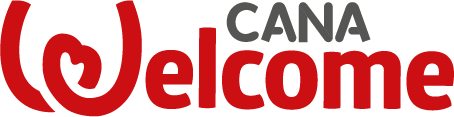 INVITATION